              IEP Implementation: School Personnel Responsibilities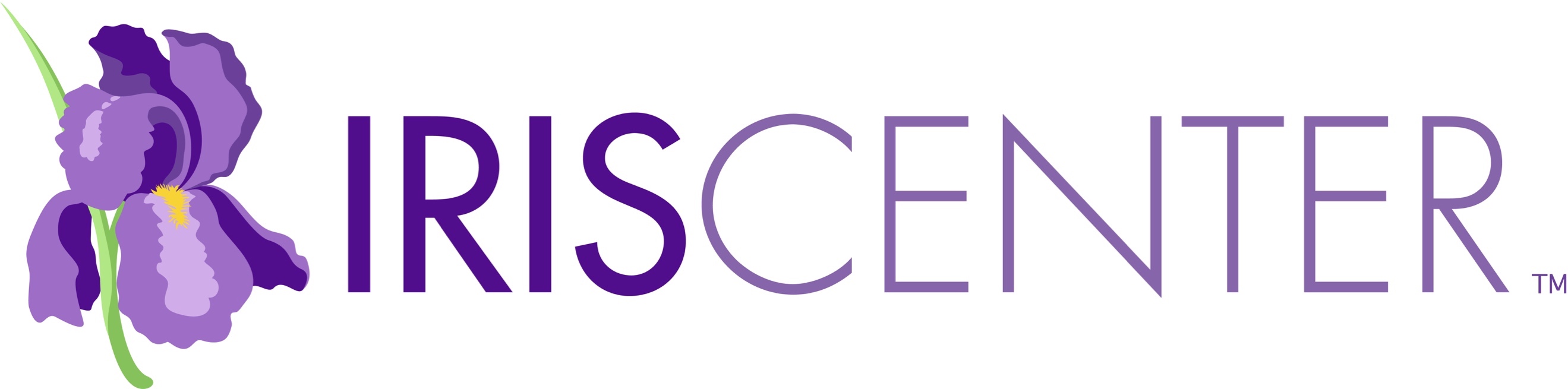 Directions: Complete this form during the IEP meeting. Share with relevant school personnel to inform them of their responsibilities to ensure the IEP is implemented as intended.Name of Student: _________________________		Name of Teacher: ________________________     Date: ___________________________During an IEP meeting held on [insert date], the IEP team determined the following individualized education program for [insert student’s name]. The identified IEP goals are listed below. [Insert student’s IEP Goals]The services and supports listed below were also identified. They are written into [insert student’s name] IEP, which is available for your review in [insert location]. [Insert name] will contact you to discuss and answer any questions you may have regarding this IEP. You are responsible for ensuring that the instruction, with identified supports and services, is implemented appropriately in accordance with the IEP. As a professional and a responsible member of [insert student’s name] learning community, please ensure that you take the following action steps identified below:Review [insert student’s name] IEP and understand your responsibilities Document service delivery, as appropriateAssess, review, and document [insert student’s name] progress toward goalsPrepare progress reports with supporting dataEstablish and maintain effective and positive communication with the special education case manager and parents, as appropriateInform the special education case manager if there is a need for an IEP amendment or review* This information is confidential and directly relates to information in [insert student’s name] IEP. Release of this information without written permission granted by the student’s parents may be a violation of the Family Education Rights and Privacy Act (FERPA). This information can be shared without obtaining permission with persons who have an educational reason for accessing it (e.g., paraprofessionals who works with the student, a substitute teacher). Signature of Teacher: _____________________________________		Date: __________________________________Signature of Case Manager: ______________________________		Date: __________________________________Adapted from The law and special education (p. 251), by M.L. Yell, 2019, New York: Pearson Education, Inc.Content AreaAccommodationModification Supplementary Aids and Services